Informamos que o feriado municipal “Carnaval de Juazeiro” (Campus de Juazeiro), no Calendário Acadêmico 2018, da Universidade Federal do Vale do São Francisco (Univasf), será alterado do dia 15/02/2019 (sexta-feira) para o dia 18/02/2019 (segunda-feira), conforme o Decreto 022/2019, publicado em 04 de janeiro de 2018 página 07, edição 1.137 - Ano 6, do Município de Juazeiro. Não haverá, portanto, atividades acadêmicas e administrativas no Campus Juazeiro da Univasf no dia 18/02/2018. Os demais campi terão seu funcionamento normal nesta data, de acordo com o Calendário Acadêmico. 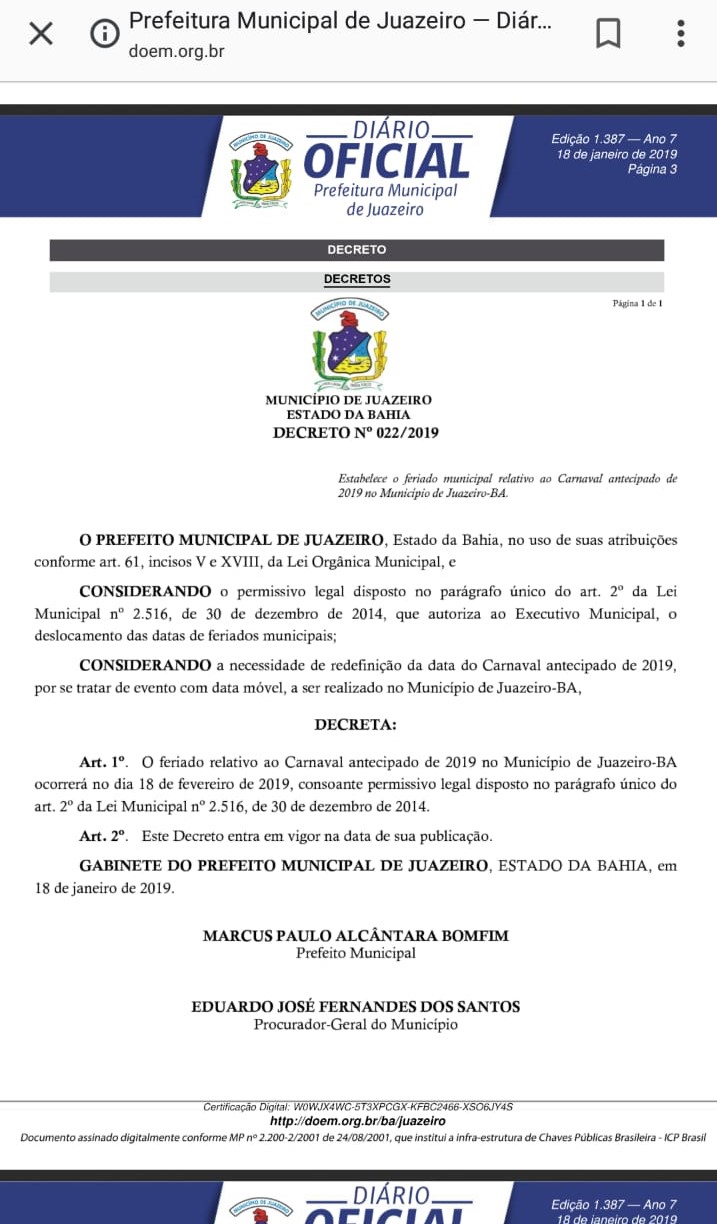 